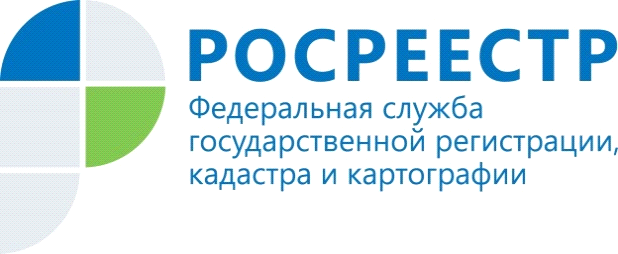 Сервис «Земля для стройки» - помощник в выборе земельного участкаНайти земельный участок для жилищного строительства поможет сервис «Земля для стройки», размещенный на Публичной кадастровой карте. Сервисом могут воспользоваться не только крупные застройщики, но и физические лица. «На сегодняшний день на Публичную кадастровую карту нанесены                  1 земельный участок площадью 24 га и 17 территорий площадью 901 га, расположенные в г. Горно-Алтайске, Майминском, Чемальском, Онгудайском, Усть-Канском, Усть-Коксинском, Кош-Агачском районах, пригодные для строительства жилья. Сервис Росреестра «Земля для стройки» поможет потенциальным застройщикам не только выбрать участок, но и подать онлайн-заявку в уполномоченный орган», - комментирует руководитель Управления Росреестра по Республике Алтай Лариса Вопиловская.Для просмотра участков под жилую застройку необходимо зайти на сайт Публичной кадастровой карты Росреестра https://pkk.rosreestr.ru/. В открывшемся слева окне поиска нужно выбрать «Жилищное строительство». Далее ввести в строку поиска без пробелов номер региона, двоеточие и звездочку — 04:* Из открывшегося перечня земельных участков выбрать любой из них и получить о нем всю внесенную на Публичную кадастровую карту информацию.Чтобы отправить в уполномоченный орган обращение о земельном участке, необходимо кликнуть на ссылку «Подать обращение», заполнить открывшуюся форму и отправить ее в уполномоченный орган.Материал подготовлен Управлением Росреестра по Республике Алтай